Flange pipe coupling (flange adaptor)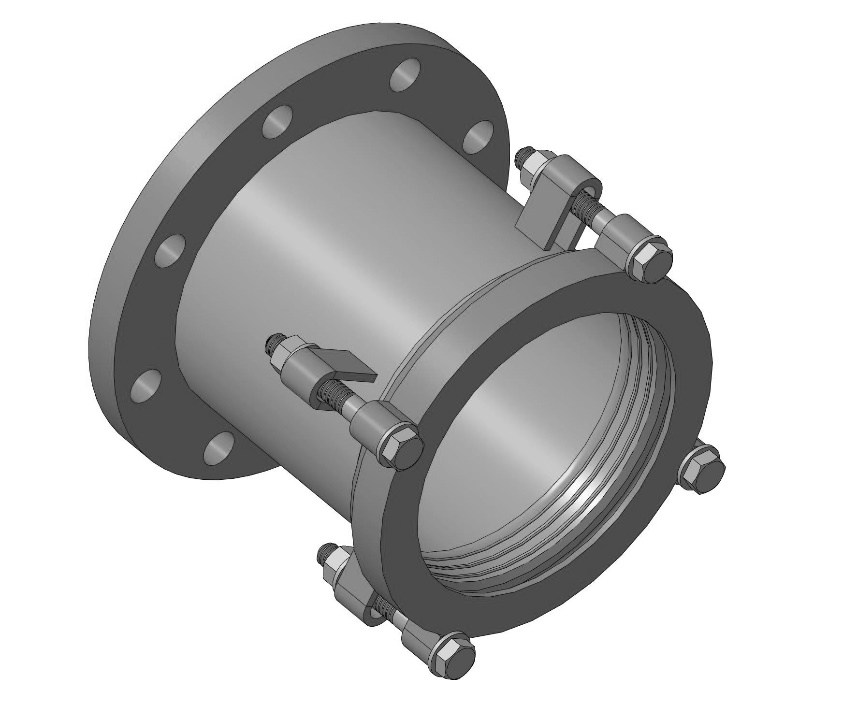 PRODUCT PASSPORTTU (Technical specifications) 25.99.29-006-21203517-20182022Flange pipe coupling (Flange adaptor)1. General informationA flange adaptor is a type of mechanical fitting that allows access to a flange from a smooth pipe. Couplings are designed to connect steel, cast iron and asbestos-cement pipes with any elements of flange fittings. They are used on straight-line sections in sewage and water systems.Medium temperature from 0°С to +110 °С.Operating pressure: 1.0 MPa, 1.6 MPa, universal 1.0/1.6 MPa.Manufactured for 50 to 1200 mm diameter pipes. Maximum angular deviation up to 4°.Mounting flange dimensions comply with GOST 33259-2015 (GOST 12820-80). 2. Product components.        The flange adaptor consists of a body, collars, caps, and metalware (Fig. 1).The first standard version is made of metal or cast-iron clamp hub with a flange on the narrow side. The body is coated with a safety epoxy powder with a 250-micron thick layer. Coating color RAL5005. The second standard version is made of AISI 304 stainless steel.The collar is a ring cast out of EPDM rubber (GOST ISO 4097-2013).The cap is a metal or cast iron ring with holes for studs. It is coated with a safety epoxy powder with a 250-micron thick layer. Coating color RAL5005. Metalware is studs, nuts, and washers coated with a zinc safety coating. The studs have knurled threads. Each stud comes with a washer and a nut. The metalware strength index is not lower than 6.8. The size and number of studs are indicated in the specification sheet. Metalware is made of galvanized steel.The flange pipe coupling can be manufactured of AISI 304 stainless steel, including caps and metalware.  The coupling is manufactured according to the current technical documentation of the manufacturer TU 25.99.29-006-21203517-2018, certificate of conformity No. 00139733. Dimensions chart4. Package set	Coupling assembly – 1 pc., product passport – 1 per lot5. Product storage and transportation	Couplings are delivered pre-assembled and packed in corrugated cardboard boxes. Storage conditions of the product must comply with groups 1, 2 of GOST 15150-69. Use a covered vehicle during transportation and, if needed, additionally pack the product to avoid any significant deformation of the factory box and the clamp body6. Installation instructions	Prior to installation, please make sure that the pipe on which you are going to assembly the coupling is clean. Attach the coupling onto the pipe with the flange facing out. Press the cover against the body while evenly tightening the nuts on the studs. Attach the required fittings to the flange. 7. Disposal          Upon the expiration of the service period, the product can be disassembled into parts: steel, rubber and sent for recycling, or you can dispose of in accordance with the procedure established at the enterprise where this product is used, drawn up in accordance with the Laws of the Russian Federation No. 96-FZ «On the Protection of Atmospheric Air”, No. 89-FZ “On Production and Consumption Wastes”, No. 52-FZ “On the sanitary and epidemiological well-being of the population”, and other Russian and regional regulations, acts, rules, orders, etc., which implement these laws.8. Manufacturer’s warranty            The product that has been stored, installed, and operated according to this Product Passport has a 24-month warranty period from the date of its purchase. The expected service period is 10 years.Manufacturer: "Volzhskiy Zavod Promyshlennoy Armatury" LLC, Samara region, Togliatti, Vokzalnaya str., 1a. tel. +7-987-430-22-11 (WhatsApp), www.vzpa.ru, info@vzpa.ru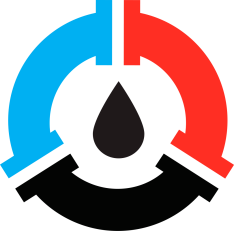 Volzhskiy Zavod Promyshlennoy ArmaturyFig.1 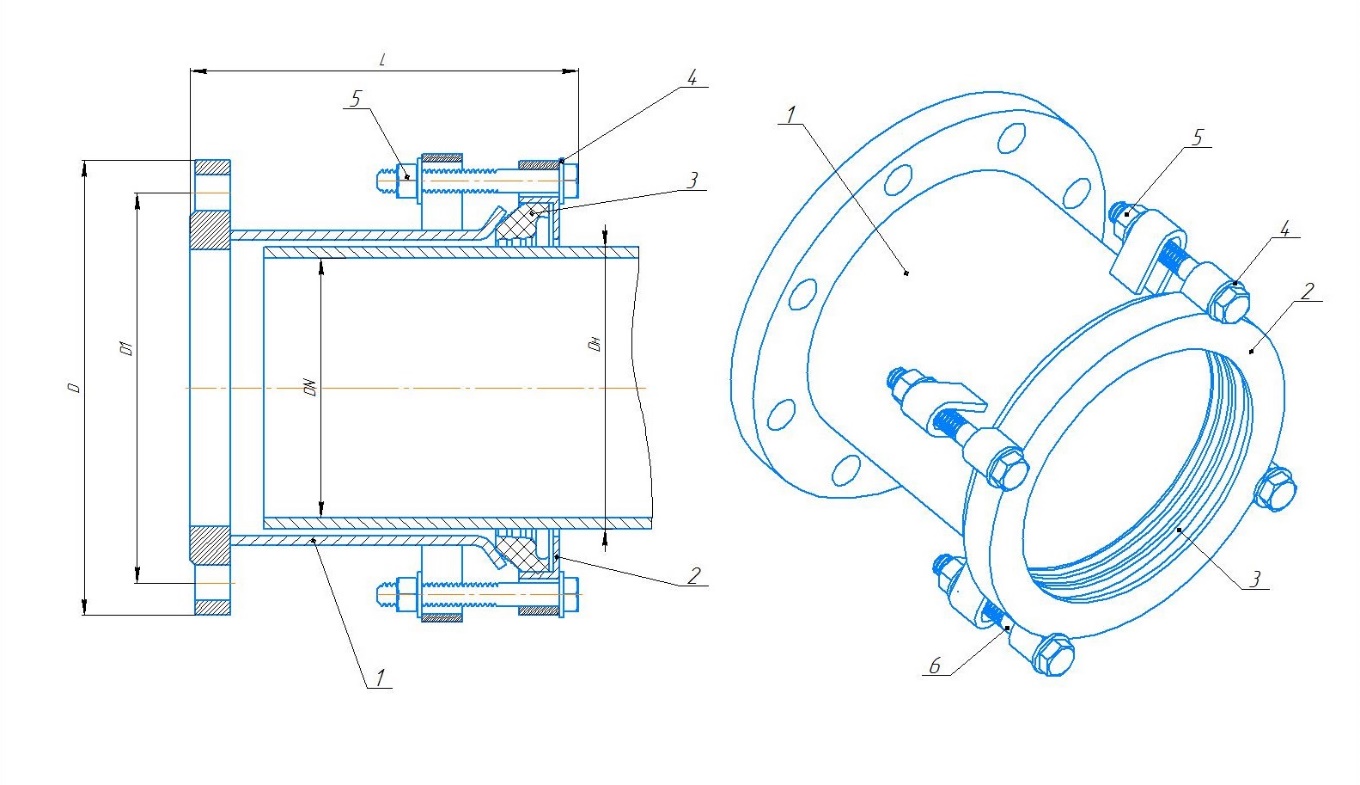 №TitleFig.1 1BodyFig.1 2CapFig.1 3CollarFig.1 4WasherFig.1 5NutFig.1 6StudFig.1 NameBodyDN, mmDн min, mmDн max, mmD, mm 1 /1,6 MPaD1, mm1/1,6 MPaL, mmStudNamematerialDN, mmDн min, mmDн max, mmD, mm 1 /1,6 MPaD1, mm1/1,6 MPa1/1,6 MPaStudPFRK-50-1metal5053681601251792*М12PFRK-50-2metal5057731601251792*М12PFRK-50cast iron5059721601251452*М12PFRK-65-1metal6565801801451812*М12PFRK-65-2metal6572851801451812*М12PFRK-80-1metal80851001951601814*М12PFRK-80-2metal80881051951601814*М12PFRK-100-1metal1001021252151801834*М12PFRK-100-2metal1001061302151801834*М12PFRK-100cast iron1001091282151801454*М12PFRK-125metal1251251492452101854*М12PFRK-150-1metal1501581822802401854*М12PFRK-150cast iron1501591822802401454*М12PFRK-175metal1751832073302801854*М12PFRK-200-1metal2002052293352952226*М14PFRK-200-2metal2002182353352952226*М14PFRK-200cast iron2002182353352951456*М14PFRK-225metal225244268365325/3252226*М14PFRK-250-1metal250270294405350/3552236*М14PFRK-250cast iron250272289405350/3551556*М14PFRK-300metal300315340460400/4102236*М14PFRK-300cast iron300322339      460400/4101556*М14PFRK-350-1metal350351375520460/4702258*М16PFRK-350-2metal350365389520460/4702258*М16PFRK-400-1metal400390414580515/5252298*М16PFRK-400-2metal400402426580515/5252298*М16PFRK-400-3metal400418442580515/5252298*М16PFRK-500-1metal500491515670/710620/650223/23910*М16PFRK-500-2metal500505529670/710620/650223/23910*М16PFRK-500-3metal500524548670/710620/650223/23910*М16PFRK-500-4metal500553577670/710620/650223/23910*М16PFRK-600-1metal600606630780/840725/770226/24010*М16PFRK-600-2metal600630654780/840725/770226/24010*М16PFRK-700-1metal700709733895/910840/840279/29212*М16PFRK-700-2metal700718742895/910840/840279/29212*М16PFRK-700-3metal700736760895/910840/840279/29212*М16PFRK-800-1metal8007968201010/1020950/950282/29412*М16PFRK-800-2metal8008098331010/1020950/950282/29412*М16PFRK-800-3metal8008178411010/1020950/950282/29412*М16PFRK-800-4metal8008398631010/1020950/950282/29412*М16PFRK-900-1metal9008999231110/11201050/1050285/29914*М16PFRK-900-2metal9009139371110/11201050/1050285/29914*М16PFRK-900-3metal9009199431110/11201050/1050285/29914*М16PFRK-900-4metal9009459691110/11201050/1050285/29914*М16PFRK-1000-1metal100099610201220/12551160/1170288/30314*М16PFRK-1000-2metal1000101210361220/12551160/1170288/30314*М16PFRK-1000-3metal1000101610401220/12551160/1170288/30314*М16PFRK-1000-4metal1000104510691220/12551160/1170288/30314*М16PFRK-1200-1metal1200120012241455/14851380/1390296/31616*М16PFRK-1200-2metal1200121912431455/14851380/1390296/31616*М16PFRK-1200-3metal1200125512791455/14851380/1390296/31616*М16